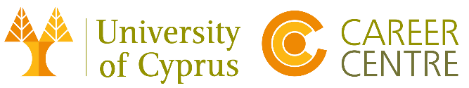 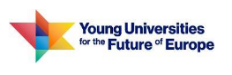 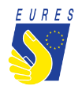 ΓΙΝΕ ΜΕΛΟΣ ΤΗΣ ΟΜΑΔΑΣ ΜΑΣΤΙΤΛΟΣ ΘΕΣΗΣΟ ΟΡΓΑΝΙΣΜΟΣ ΜΑΣΠροφίλ εργοδότηΚΑΘΗΚΟΝΤΑΠΡΟΣΟΝΤΑΩΦΕΛΗΜΑΤΑΤΟΠΟΘΕΣΙΑΔΙΑΔΙΚΑΣΙΑ ΚΑΙ ΠΡΟΘΕΣΜΙΑ ΥΠΟΒΟΛΗΣ ΑΙΤΗΣΗΣΟι ενδιαφερόμενοι/ες παρακαλούνται όπως αποστείλουν το βιογραφικό τους στο ηλ. ταχυδρομείο careers@ucy.ac.cy,  με θέμα …… , μέχρι τις …….6/10/2021